О съезде специалистов по охране труда 20 октября 2022 г. Группа «Актион Охрана труда» организует съезд специалистов по охране труда в г. Москва. Целью съезда является создание единой площадки в центре столицы России для общения представителей профессионального сообщества, направленной на совершенствование законодательства в сфере охраны труда и создание безопасных условий труда. Зарегистрироваться для бесплатного участия  в мероприятии, а также подробнее ознакомиться с информацией и программой съезда специалистов  можно на сайте https://kremlin.trudohrana.ru/.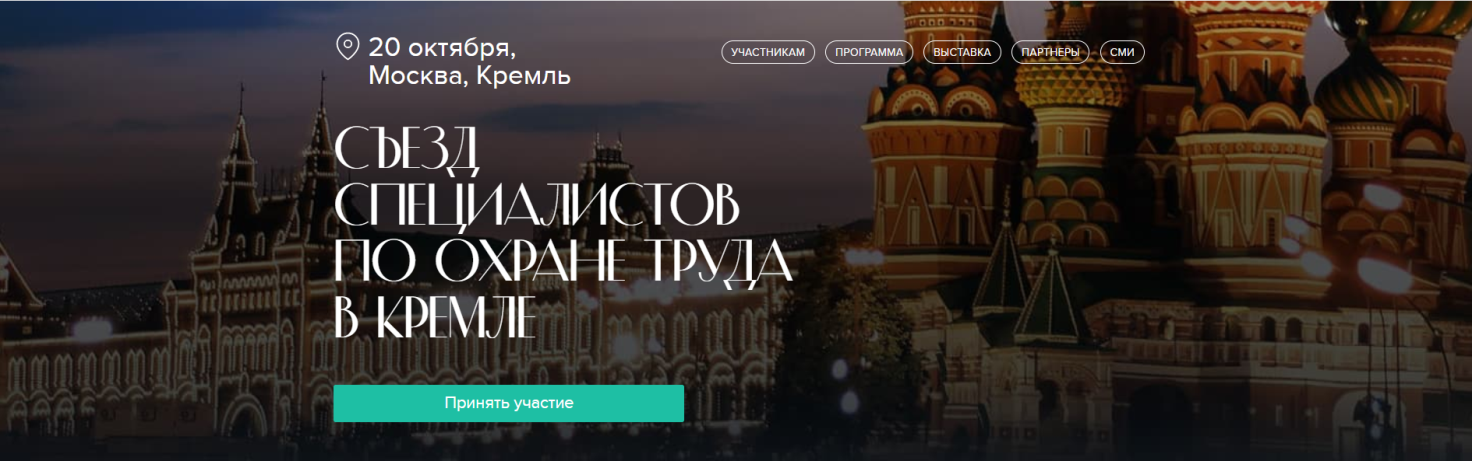 